O B E C    S T A Š K O V                                                                         Príloha č.4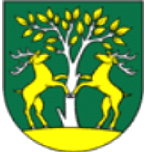 Ul. Jozefa Kronera 588, 023 53  Staškovtel.: 041/ 43 02726, e-mail: poplatky@staskov.skOHLÁSENIE K URČENIU MIESTNEHO POPLATKU ZA KOMUNÁLNE                            ODPADY A DROBNÉ STAVEBNÉ ODPADYPodľa §80 zákona 582/2004 Z. z o miestnych daniach a poplatkoch za komunálne odpady a drobné stavebné odpady v z.n.p a VZN obce StaškovPoplatková povinnosť: 	  	    Vznik    		Zmena			Zánik	v zastúpeníAdresa / sídlo (ulica, súpisné číslo, PSČ, názov obce)Poznámky:                                                                              Vznik a zánik prípadne zmeny poplatkovej povinnosti ste povinný oznámiť správcovi poplatku do 30 dní od príslušného mesiaca, v ktorom nastane vznik, zánik, príp. zmena poplatkovej povinnosti. Vyhlasujem, že všetky údaje v ohlásení sú pravdivé a správne.V .............................................  dňa ..........................................              ..............................................................		podpis poplatníkaDátum vzniku poplatkovejpovinnostiDátum zmeny poplatkovej povinnosti  Dátum zániku poplatkovej povinnostiObchodné menoIČO  DIČTelefón/FaxTelefón/FaxE-mail     Číslo účtu/IBAN     Číslo účtu/IBAN     Číslo účtu/IBANAdresa prevádzkyZberné nádobyZberné nádobyPočet zamestnancov v prevádzkeAdresa prevádzkyPočetTypPočet zamestnancov v prevádzke